Rouen le 14 mars 2020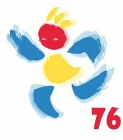    Monsieur L’Inspecteur d’Académie	Le SNUipp-FSU 76 se félicite de la décision prise de fermer les écoles ou de ne plus y accueillir les élèves…Cette mesure était absolument nécessaire tant du point de vue de la santé des personnels que de celle de la population en général au regard de la gravité de la situation.	Cependant depuis l’annonce de jeudi soir, des consignes souvent contradictoires sont envoyées aux personnels des écoles, parfois au détriment des règles élémentaires de protection des personnels.	C’est pourquoi le SNUipp-FSU 76 demande que les mesures annoncées par le président de la République et par le ministre de l’Education Nationale, confirmées dans la circulaire du 7 mars soient respectées.	Les collègues qui ont des enfants de moins de 16 ans sans solution de garde doivent pouvoir rester chez eux, ainsi que les collègues présentant des facteurs de risques. Un écrit doit parvenir dans les écoles en ce sens.	Par ailleurs, s’il est important d’assurer la continuité du Service Public en ces temps de crise et si les personnels ont tous à cœur de permettre une continuité pédagogique dans l’intérêt des élèves, il serait irresponsable de les mettre en œuvre au détriment des consignes sanitaires. Pourtant des consignes de présence quotidienne dans les écoles de tous les personnels ont été données, en contradiction avec la nécessité de limiter les déplacements. Par conséquent, le SNUipp-FSU 76 vous demande de faire confiance aux enseignant.es sur leur capacité à organiser une continuité pédagogique pour les élèves dont ils ont la charge et de faire parvenir des consignes en ce sens dans les écoles.	Conscients de votre souci permanent de la protection de la santé des personnels dont vous avez la charge, nous vous prions d’agréer, Monsieur l’Inspecteur d’Académie l’expression de nos sentiments respectueux,Aude Bellenger, Mélanie Tjedkhou, Isabelle Rioual, co secrétaires départementales du SNUipp-FSU 7